9	рассмотреть и утвердить Отчет Директора Бюро радиосвязи в соответствии со Статьей 7 Конвенции:9.1	о деятельности Сектора радиосвязи в период после ВКР-15;9.1 (9.1.9)	Резолюция 162 (ВКР-15) − Исследования, касающиеся потребностей в спектре и возможного распределения полосы частот 51,4−52,4 ГГц фиксированной спутниковой службе (Земля-космос)ВведениеЧлены АТСЭ поддерживают новое распределение на первичной основе фиксированной спутниковой службе (Земля-космос) в полосе частот 51,4−52,4 ГГц, использование которой ограничивается линиями станций сопряжения ФСС при использовании геостационарной орбиты и подпадающее под действие регламентарных положений для обеспечении защиты существующих служб, которым уже распределены частоты в той же полосе и в соседних полосах частот.ПредложенияСТАТЬЯ 5Распределение частотРаздел IV  –  Таблица распределения частот
(См. п. 2.1)MOD	ACP/24A21A9/15.338A	В полосах частот 1350–1400 МГц, 1427–1452 МГц, 22,5523,55 ГГц, 3031,3 ГГц, 49,7−50,2 ГГц, 50,4–50,9 ГГц, 51,4–52, ГГц, 81−86 ГГц и 92−94 ГГц применяется Резолюция 750 (Пересм. ВКР-).     (ВКР-)Основания:	Применение ограничений в отношении нежелательных излучений земных станций ФСС, как указано в предлагаемом пересмотре Резолюции 750 (Пересм. ВКР-15).MOD	ACP/24A21A9/251,4–55,78 ГГцОснования:	Распределение ФСС (Земля-космос).ADD	ACP/24A21A9/35.A919	Использование полос частот 51,4−52,4 ГГц фиксированной спутниковой службой (Земля-космос) ограничено геостационарными спутниковыми сетями, и земные станции фиксированной спутниковой службы должны иметь минимальный диаметр антенны 4,5 метра.     (ВКР-19)Основания:	Ограничить новое распределение станциями сопряжения, работающими в сетях ГСО ФСС.СТАТЬЯ 21Наземные и космические службы, совместно использующие 
полосы частот выше 1 ГГцРаздел II  –  Ограничения мощности наземных станцийMOD	ACP/24A21A9/4ТАБЛИЦА  21-2     (Пересм. ВКР-)Основания:	Включение полосы частот, предложенной для нового распределения ФСС (Земля-космос), для применения пределов по пп. 21.2, 21.3 и 21.5 РР.Раздел III  –  Ограничения мощности земных станцийMOD	ACP/24A21A9/5ТАБЛИЦА  21-3     (Пересм. ВКР-15)Основания:	Включение полосы частот, предложенной для нового распределения ФСС (Земля-космос), для применения пределов по п. 21.8 РР.ПРИЛОЖЕНИЕ  4  (Пересм. ВКР-15)Сводный перечень и таблицы характеристик для использования 
при применении процедур Главы IIIДОпОЛНЕНИЕ  2Характеристики спутниковых сетей, земных станций 
или радиоастрономических станций2     (ПЕРЕСМ. ВКР-12)Сноски к Таблицам A, B, C и DMOD	ACP/24A21A9/6Таблица CХАРАКТЕРИСТИКИ, КОТОРЫЕ СЛЕДУЕТ ПРЕДСТАВЛЯТЬ ДЛЯ КАЖДОЙ ГРУППЫ 
ЧАСТОТНЫХ ПРИСВОЕНИЙ ДЛЯ ЛУЧА СПУТНИКОВОЙ АНТЕННЫ ИЛИ 
АНТЕННЫ ЗЕМНОЙ ИЛИ РАДИОАСТРОНОМИЧЕСКОЙ СТАНЦИИ     (Пересм. ВКР-)Основания:	В примечании п. 5.A919 РР предлагается ограничение диаметра антенны для полосы частот 51,4−52,4 ГГц.ПРИЛОЖЕНИЕ 7  (Пересм. ВКР-15)Методы определения координационной зоны вокруг земной станции 
в полосах частот между 100 МГц и 105 ГГцДОПОЛНЕНИЕ  7Системные параметры и предварительно установленные координационные расстояния, необходимые для определения координационной зоны
вокруг земной станции3	Усиление антенны приемной земной станции в направлении горизонта относительно передающей земной станцииMOD	ACP/24A21A9/7ТАБЛИЦА  7с     (Пересм. ВКР-)Параметры, необходимые при определении координационного расстояния для передающей земной станцииОснования:	Включить параметры, необходимые для определения координационного расстояния для передающей земной станции, в новом распределении ФСС в полосе частот 51,4−52,4 ГГц.SUP	ACP/24A21A9/8РЕЗОЛЮЦИЯ  162  (ВКР-15)Исследования, касающиеся потребностей в спектре и возможного 
распределения полосы частот 51,4−52,4 ГГц фиксированной 
спутниковой службе (Земля-космос)Основания:	Исключить Резолюцию 162 (ВКР-15) ввиду завершения работы по выполнению Резолюции.MOD	ACP/24A21A9/9РЕЗОЛЮЦИЯ  750  (пересм. ВКР-)Совместимость между спутниковой службой исследования 
Земли (пассивной) и соответствующими активными службамиВсемирная конференция радиосвязи ( г.),...отмечая,a)	что в Отчете МСЭ-R SM.2092 приведены результаты исследований совместимости соответствующих активных и пассивных служб, работающих в соседних и близлежащих полосах частот;b)	что результаты исследований совместимости между системами IMT в полосах частот 1375−1400 МГц и 1427−1452 МГц и системами ССИЗ (пассивной) в полосе частот 1400−1427 МГц отражены в Отчете МСЭ-R RS.2336;c)	что в Отчете МСЭ-R F.2239 представлены результаты исследований, охватывающих различные сценарии для фиксированной службы, работающей в полосах частот 81−86 ГГц и/или 92−94 ГГц, и спутниковой службы исследования Земли (пассивной), работающей в полосе частот 86−92 ГГц;d)	что в Рекомендации  приведены критерии помех для спутникового пассивного дистанционного зондирования,...ТАБЛИЦА  1-1...Основания:	Включить предельные уровни нежелательных излучений от земных станций в новом распределении ФСС, попадающих в полосу частот 52,6−54,25 ГГц, для защиты ССИЗ (пассивной) в зависимости от их углов места антенн.______________Всемирная конференция радиосвязи (ВКР-19)
Шарм-эль-Шейх, Египет, 28 октября – 22 ноября 2019 года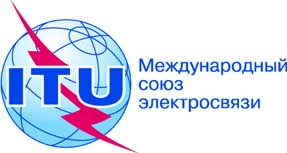 ПЛЕНАРНОЕ ЗАСЕДАНИЕДополнительный документ 9
к Документу 24(Add.21)-R23 сентября 2019 годаОригинал: английскийОбщие предложения Азиатско-Тихоокеанского сообщества электросвязиОбщие предложения Азиатско-Тихоокеанского сообщества электросвязиПредложения для работы конференцииПредложения для работы конференцииПункт 9.1(9.1.9) повестки дняПункт 9.1(9.1.9) повестки дняРаспределение по службамРаспределение по службамРаспределение по службамРайон 1Район 2Район 351,4–ФИКСИРОВАННАЯПОДВИЖНАЯ5.547  5.556ФИКСИРОВАННАЯПОДВИЖНАЯ5.547  5.556–52,6ФИКСИРОВАННАЯ5.338АПОДВИЖНАЯ5.547  5.556ФИКСИРОВАННАЯ5.338АПОДВИЖНАЯ5.547  5.556Полоса частотСлужбаПредел, как 
указано в пп..........10,7–11,7 ГГц5 (Район 1)
12,5–12,75 ГГц5 (пп. 5.494 и 5.496)
12,7–12,75 ГГц5 (Район 2)
12,75–13,25 ГГц
13,75–14 ГГц (пп. 5.499 и 5.500)
14,0–14,25 ГГц (п. 5.505)
14,25–14,3 ГГц (пп. 5.505 и 5.508)
14,3–14,4 ГГц5 (Районы 1 и 3)
14,4–14,5 ГГц
14,5–14,8 ГГцФиксированная спутниковая служба21.2, 21.3 и 21.5.........Полоса частотПолоса частотСлужбы.........14,4–14,8 ГГц17,718,1 ГГцФиксированная спутниковая служба22,5523,15 ГГцСпутниковая служба исследования Земли27,027,5 ГГц6(для Районов 2 и 3)Подвижная спутниковая служба27,529,5 ГГцСлужба космических исследований31,031,3 ГГц(для стран, перечисленных в п. 5.545)34,235,2 ГГц(для стран, перечисленных в п. 5.550, по отношению к странам, перечисленным в п. 5.549)Пункты в ПриложенииC  –  ХАРАКТЕРИСТИКИ, КОТОРЫЕ СЛЕДУЕТ ПРЕДСТАВЛЯТЬ ДЛЯ КАЖДОЙ ГРУППЫ ЧАСТОТНЫХ ПРИСВОЕНИЙ ДЛЯ ЛУЧА СПУТНИКОВОЙ АНТЕННЫ ИЛИ АНТЕННЫ ЗЕМНОЙ ИЛИ РАДИОАСТРОНОМИЧЕСКОЙ СТАНЦИИПредварительная публикация 
информации о геостационарной 
спутниковой сетиПредварительная публикация 
информации о негеостационарной спутниковой сети, подлежащей 
координации согласно 
разделу II Статьи 9Предварительная публикация 
информации о негеостационарной спутниковой сети, не подлежащей координации согласно 
разделу II Статьи 9Заявление или координация 
геостационарной спутниковой сети 
(включая функции космической 
эксплуатации согласно Статье 2А Приложений 30 и 30А)Заявление или координация негеостационарной спутниковой сетиЗаявление или координация земной 
станции (включая заявление согласно Приложениям 30А и 30В)Заявка для спутниковой сети радиовещательной спутниковой 
службы согласно Приложению 30 
(Статьи 4 и 5)Заявка для спутниковой сети 
(фидерная линия) согласно 
Приложению 30А (Статьи 4 и 5)Заявка для спутниковой сети 
фиксированной спутниковой службы 
согласно Приложению 30В
(Статьи 6 и 8)Пункты в ПриложенииРадиоастрономия......C.10ТИП И ИДЕНТИФИКАТОР ВЗАИМОДЕЙСТВУЮЩЕЙ(ИХ) СТАНЦИИ(Й)C.10C.10(взаимодействующая станция может быть другой космической станцией, типовой земной станцией сети или конкретной земной станцией)C.10C.10Для всех космических применений, за исключением активных или пассивных датчиков C.10......C.10.d.7диаметр антенны (в метрах)++XC.10.d.7C.10.d.7В случаях, отличных от Приложения 30A, требуется для сетей фиксированной спутниковой службы, работающих в полосах частот 13,75–14 ГГц, 14,5−14,75 ГГц в странах, перечисленных в Резолюции 163 (ВКР-15), не для фидерных линий радиовещательной спутниковой службы, и 14,5−14,8 ГГц в странах, перечисленных в Резолюции 164 (ВКР-15), не для фидерных линий радиовещательной спутниковой службы, 24,65−25,25 ГГц (Район 1) 24,65−24,75 ГГц (Район 3) и для сетей морской подвижной спутниковой службы, работающих в полосе частот 14–14,5 ГГц++XC.10.d.7......Название передающей службы космической радиосвязиНазвание передающей службы космической радиосвязиНазвание передающей службы космической радиосвязиФиксиро-
ванная спутниковаяФиксиро-
ванная спутниковая 2Фиксиро-
ванная спутниковая 3Служба космических исследова-нийСпутниковая служба исследования Земли,
служба космических исследованийФиксированная спутниковая,
подвижная спутниковая, радионавигационная спутниковаяФиксиро-
ванная спутниковая 2Полосы частот (ГГц)Полосы частот (ГГц)Полосы частот (ГГц)24,65–25,25
27,0–29,528,6–29,129,1–29,534,2–34,740,0–40,542,5–47
47,2–50,2
50,4–51,447,2–50,2Названия приемных наземных службНазвания приемных наземных службНазвания приемных наземных службФиксиро-ванная, подвижнаяФиксированная, подвижнаяФиксированная, подвижнаяФиксиро-ванная, подвижная, радиолока-ционнаяФиксированная, подвижнаяФиксированная, подвижная,
радионавигационнаяФиксированная, подвижнаяМетод, который следует использоватьМетод, который следует использоватьМетод, который следует использовать§ 2.1§ 2.2§ 2.2§ 2.1, § 2.2§ 2.1, § 2.2§ 2.2Модуляция на наземной станции 1Модуляция на наземной станции 1Модуляция на наземной станции 1NNNNNNПараметры и критерии помех для наземной станцииПараметры и критерии помех для наземной станцииp0 (%)0,0050,0050,0050,0050,0050,001Параметры и критерии помех для наземной станцииПараметры и критерии помех для наземной станцииn121111Параметры и критерии помех для наземной станцииПараметры и критерии помех для наземной станцииp (%)0,0050,00250,0050,0050,0050,001Параметры и критерии помех для наземной станцииПараметры и критерии помех для наземной станцииNL (дБ)000000Параметры и критерии помех для наземной станцииПараметры и критерии помех для наземной станцииMs (дБ)252525252525Параметры и критерии помех для наземной станцииПараметры и критерии помех для наземной станцииW (дБ)000000Параметры наземной станцииПараметры наземной станцииGx (дБи) 4505050424246Параметры наземной станцииПараметры наземной станцииTe (K)2 0002 0002 0002 6002 6002 000Эталонная ширина полосыЭталонная ширина полосыB (Гц)106106106106106106Допустимая мощность
помехиДопустимая мощность
помехиPr( p) (дБВт)
в полосе B–111–111–111–110–110–1111	А: аналоговая модуляция; N: цифровая модуляция.2	Негеостационарные спутники фиксированной спутниковой службы.3	Фидерные линии негеостационарных спутниковых систем подвижной спутниковой службы.4	Не включены потери в фидере.1	А: аналоговая модуляция; N: цифровая модуляция.2	Негеостационарные спутники фиксированной спутниковой службы.3	Фидерные линии негеостационарных спутниковых систем подвижной спутниковой службы.4	Не включены потери в фидере.1	А: аналоговая модуляция; N: цифровая модуляция.2	Негеостационарные спутники фиксированной спутниковой службы.3	Фидерные линии негеостационарных спутниковых систем подвижной спутниковой службы.4	Не включены потери в фидере.1	А: аналоговая модуляция; N: цифровая модуляция.2	Негеостационарные спутники фиксированной спутниковой службы.3	Фидерные линии негеостационарных спутниковых систем подвижной спутниковой службы.4	Не включены потери в фидере.1	А: аналоговая модуляция; N: цифровая модуляция.2	Негеостационарные спутники фиксированной спутниковой службы.3	Фидерные линии негеостационарных спутниковых систем подвижной спутниковой службы.4	Не включены потери в фидере.1	А: аналоговая модуляция; N: цифровая модуляция.2	Негеостационарные спутники фиксированной спутниковой службы.3	Фидерные линии негеостационарных спутниковых систем подвижной спутниковой службы.4	Не включены потери в фидере.1	А: аналоговая модуляция; N: цифровая модуляция.2	Негеостационарные спутники фиксированной спутниковой службы.3	Фидерные линии негеостационарных спутниковых систем подвижной спутниковой службы.4	Не включены потери в фидере.1	А: аналоговая модуляция; N: цифровая модуляция.2	Негеостационарные спутники фиксированной спутниковой службы.3	Фидерные линии негеостационарных спутниковых систем подвижной спутниковой службы.4	Не включены потери в фидере.1	А: аналоговая модуляция; N: цифровая модуляция.2	Негеостационарные спутники фиксированной спутниковой службы.3	Фидерные линии негеостационарных спутниковых систем подвижной спутниковой службы.4	Не включены потери в фидере.1	А: аналоговая модуляция; N: цифровая модуляция.2	Негеостационарные спутники фиксированной спутниковой службы.3	Фидерные линии негеостационарных спутниковых систем подвижной спутниковой службы.4	Не включены потери в фидере.Полоса 
ССИЗ
(пассивной)Полоса активной службыАктивная службаПредельные значения мощности нежелательного излучения от станций активной службы в указанной ширине полосы в полосе ССИЗ (пассивной)1............52,6–54,25 ГГц51,4–52,6 ГГцФиксированнаяДля станций, введенных в действие после даты вступления в силу Заключительных актов ВКР-07:–33 дБВт в любом участке шириной 100 МГц полосы ССИЗ (пассивной)............